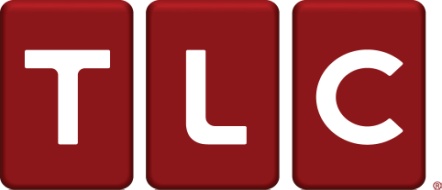 Press Contact:      Joanna Brahim, (212) 548-5005, joanna_brahim@discovery.com TLC BRINGS BACK A NEW SEASON OF "WHAT NOT TO WEAR"Season Nine Premieres Tuesday, August 16 at 9PM ET/PT(New York, NY) - Back with even more fashion disasters, humorous ambushes, and life-changing makeovers, TLC brings back its longest running prime time series WHAT NOT TO WEAR on Tuesday, August 16 at 9PM ET/PT for a ninth season. The network has ordered 26 hour-long episodes.Season nine kicks off with a star-studded premiere featuring two-time Dancing with the Stars Champion and longest-running lead professional dancer in the series Cheryl Burke and actress Jenny McCarthy. Cheryl and Jenny call on Stacy and Clinton to help show their personal assistant that she is worthy of a look that will put her front and center and will hopefully make her feel like she belongs in LA. Becky, a divorced 37 year-old Chicago native, thinks she’s coming to NYC to help Cheryl shoot a PSA, but when Stacy and Clinton bust onto the set, it turns out Becky’s the star of the show. So dedicated to Becky’s makeover, Cheryl decides to spend the week in NYC and in the WHAT NOT TO WEAR studio so she can lend Stacy and Clinton a helping hand. Other contributors this season include a woman who gets ambushed by Stacy and Clinton while shopping for her wedding dress, a woman who gets a surprise visit from Stacy and Clinton at a job interview, a data analyst who thinks she is going to a mandatory computer training program when Clinton and Stacy hack into her computer demanding she improve her wardrobe, and a woman who thinks she's attending an event at a military museum until Stacy and Clinton march in with a 14 soldier escort.The contributors this season aren't the only ones getting a makeover; season nine brings a new look to the studio and signature 360 mirror. With a much a larger space, this new and improved 360 mirror forces each contributor to face every single angle of their body. There’s no escaping their reflection, or Stacy and Clinton's reactions in this new space. Another new element this season includes a two-week follow up with each contributor to see how she’s kept up the makeover and how it has affected her life. WHAT NOT TO WEAR is produced by BBC Worldwide Productions for TLC.About TLCTLC is a global brand that celebrates extraordinary people and relatable life moments through innovative nonfiction programming. A top 10 cable network for women, TLC has built successful franchises around the Cake Boss, Say Yes to the Dress and Police Women brands. In 2010, 31 series averaged 1.0 million viewers or more including Sister Wives, Kate Plus 8, 19 Kids and Counting, LA Ink, and What Not To Wear. TLC is available in more than 99 million homes in the US, and 73 million households in 34 countries internationally. A destination online, TLC.com offers in-depth fan sites, exclusive video content, and original editorial covering style, home, food, and more. Fans can also interact with TLC via On Demand services, on mobile platforms, including an iPhone App, and through social media such as Facebook or @TLC on Twitter. TLC is part of Discovery Communications (NASDAQ: DISCA, DISCB, DISCK), the world's number one nonfiction media company reaching more than 1.5 billion cumulative subscribers in over 210 countries and territories.About BBC Worldwide ProductionsBBC Worldwide Productions is based in Los Angeles and develops and produces scripted and non-scripted projects for U.S. cable and broadcast networks, as well as digital platforms. Led by Jane Tranter, the production company is responsible for the smash hit Dancing with the Stars (ABC), Top Gear (HISTORY), What Not to Wear (TLC) and Torchwood: Miracle Day (Starz). BBC Worldwide Productions is one of seven core businesses within BBC Worldwide, the main commercial arm and wholly-owned subsidiary of British Broadcasting Corporation (BBC).###